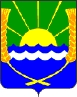 АДМИНИСТРАЦИЯ КРАСНОСАДОВСКОГО СЕЛЬСКОГО ПОСЕЛЕНИЯПОСТАНОВЛЕНИЕот 22.11.2022 №169/2п. Красный СадО внесении изменений в постановление АдминистрацииКрасносадовского сельского поселения от 21.11.2018 №92/3«Об утверждении муниципальной программы Красносадовского сельского поселения «Обеспечение общественного порядка и противодействие преступности»В соответствии с постановлениями Администрации Красносадовского сельского поселения от 17.10.2018г.  № 86/1 «Об утверждении Порядка разработки, реализации и оценки эффективности муниципальных программ Красносадовского сельского поселения», от 17.10.2018г. №86/2 «Об утверждении Перечня муниципальных программ Красносадовского сельского поселения», решением Собрания депутатов Красносадовского сельского поселения Азовского района от 17.11.2022 №54 «О внесении изменений в решение Собрания депутатов Красносадовского сельского поселения Азовского района от 28.12.2021 № 22 «О бюджете Красносадовского сельского поселения Азовского района на 2022 год и плановый период 2023 и 2024 годов», Администрация Красносадовского сельского поселения  ПОСТАНОВЛЯЕТ:1. В постановление Администрации Красносадовского сельского поселения от 21.11.2018г. №92/3 «Об утверждении муниципальной программы Красносадовского сельского поселения «Обеспечение общественного порядка и противодействие преступности»  внести следующие изменения:	1.1. В приложении  к постановлению Администрации Красносадовского сельского поселения от 21.11.2018г. № 92/3 пункт «Ресурсное обеспечение муниципальной программы» изложить в новой редакции:1.2. В приложении  к постановлению Администрации Красносадовского сельского поселения от 21.11.2018г. № 92/3 пункт «Ресурсное обеспечение подпрограммы 1» изложить в новой редакции:1.3. Приложения №3, 4  к постановлению администрации Красносадовского сельского поселения от 21.11.2018г. № 92/3 изложить в новой редакции согласно приложениям к настоящему постановлению.2.  Настоящее Постановление вступает в силу со дня его официального обнародования и подлежит размещению на официальном сайте Администрации Красносадовского сельского поселения www.krasnosadovskoe.ru.4. Контроль за исполнением данного постановления оставляю за собой.              Глава Администрации Красносадовского сельского поселения                                           Н.П.Пивненко    Приложение к постановлению администрацииКрасносадовского сельского поселенияот 22.11.2022 №169/2«Приложение № 3к муниципальной программе Красносадовского сельского поселения «Обеспечение общественного порядка и противодействие преступности»РАСХОДЫбюджета сельского поселения на реализацию муниципальной программы Красносадовского сельского поселения «Обеспечение общественного порядка и противодействие преступности»Приложение № 4к муниципальной программе Красносадовского сельского поселения «Обеспечение общественного порядка и противодействие преступности»РАСХОДЫна реализацию муниципальной программы Красносадовского сельского поселения «Обеспечение общественного порядка и противодействие преступности»Ресурсное обеспечение муниципальной программы–объём бюджетных ассигнований на реализацию муниципальной программы из средств бюджета сельского поселения составляет – 519,8 тыс. рублей, в том числе:2019 год – 1,0 тыс. рублей;2020 год – 8,2 тыс. рублей;2021 год – 2,0 тыс. рублей;2022 год – 444,6 тыс. рублей; 2023 год – 2,0 тыс. рублей; 2024 год – 2,0 тыс. рублей; 2025 год – 10,0 тыс. рублей; 2026 год – 10,0 тыс. рублей; 2027 год – 10,0 тыс. рублей; 2028 год – 10,0 тыс. рублей; 2029 год – 10,0 тыс. рублей; 2030 год – 10,0 тыс. рублей.Ресурсное обеспечение подпрограммы 1–объём бюджетных ассигнований на реализацию муниципальной программы из средств бюджета сельского поселения составляет – 519,8 тыс. рублей, в том числе:2019 год – 1,0 тыс. рублей;2020 год – 8,2 тыс. рублей;2021 год – 2,0 тыс. рублей;2022 год – 444,6 тыс. рублей; 2023 год – 2,0 тыс. рублей; 2024 год – 2,0 тыс. рублей; 2025 год – 10,0 тыс. рублей; 2026 год – 10,0 тыс. рублей; 2027 год – 10,0 тыс. рублей; 2028 год – 10,0 тыс. рублей; 2029 год – 10,0 тыс. рублей; 2030 год – 10,0 тыс. рублей.№
п/пНаименование муниципальной программы, подпрограммы, номер и наименование основного мероприятияОтветственный исполнитель, соисполнитель, участникиКод бюджетной классификации расходовКод бюджетной классификации расходовКод бюджетной классификации расходовКод бюджетной классификации расходовОбъем расходов
всего (тыс. рублей) В том числе по годам реализации муниципальной программыВ том числе по годам реализации муниципальной программыВ том числе по годам реализации муниципальной программыВ том числе по годам реализации муниципальной программыВ том числе по годам реализации муниципальной программыВ том числе по годам реализации муниципальной программыВ том числе по годам реализации муниципальной программыВ том числе по годам реализации муниципальной программыВ том числе по годам реализации муниципальной программыВ том числе по годам реализации муниципальной программыВ том числе по годам реализации муниципальной программыВ том числе по годам реализации муниципальной программы№
п/пНаименование муниципальной программы, подпрограммы, номер и наименование основного мероприятияОтветственный исполнитель, соисполнитель, участникиГРБСР3ПрЦСРВРОбъем расходов
всего (тыс. рублей) 2019202020212022202320242025202620272028202920301234567891011121314151617181920I.Муниципальная программа Красносадовского сельского поселения «Обеспечение общественного порядка и профилактика правонарушений»Администрация Красносадовского сельского поселения       хххх519,81,08,22,0444,62,02,010,010,010,010,010,010,02.Подпрограмма 1 «Профилактика экстремизма и терроризма»Администрация Красносадовского сельского поселения      хххх519,81,08,22,0444,62,02,010,010,010,010,010,010,01.1.ОМ  1.1. «Информационно-пропагандистское противодействие экстремизму и терроризмуАдминистрация Красносадовского сельского поселения       9510309031002829024036,01,01,01,01,01,01,05,05,05,05,05,05,01.2.ОМ 1..2. Усиление антитеррористической защищённости объектов социальной сферыАдминистрация Красносадовского сельского поселения       951ххх442,60,00,00,0442,60,00,00,00,00,00,00,00,01.3.ОМ  1.3. «Обеспечение деятельности добровольных народных дружинАдминистрация Красносадовского сельского поселения       9510309031002823024041,20,07,21,01,01,01,05,05,05,05,05,05,02.Подпрограмма 2 «Противодействие коррупции»Администрация Красносадовского сельского поселения       хххх0,00,00,00,00,00,00,00,00,00,00,00,00,02.1.ОМ 2.1. Совершенствование правового регулирования в сфере противодействия коррупции на территории Красносадовского сельского поселенияАдминистрация Красносадовского сельского поселения       951ххх0,00,00,00,00,00,00,00,00,00,00,00,00,02.2.ОМ 2.2. Вопросы кадровой политикиАдминистрация Красносадовского сельского поселения       951ххх0,00,00,00,00,00,00,00,00,00,00,00,00,02.3.ОМ 2.3. «Антикоррупционная экспертиза муниципальных нормативных правовых актов Красносадовского сельского поселения и их проектовАдминистрация Красносадовского сельского поселения       951ххх0,00,00,00,00,00,00,00,00,00,00,00,00,02.4.ОМ 2.4.Организация проведения мониторингов общественного мнения по вопросам проявления коррупции, коррупциогенности и эффективности мер антикоррупционной направленности в органах местного самоуправления Красносадовского сельского поселенияАдминистрация Красносадовского сельского поселения       951ххх0,00,00,00,00,00,00,00,00,00,00,00,00,02.5.ОМ 2.5.Обеспечение прозрачности деятельности органов местного самоуправления Красносадовского сельского поселенияАдминистрация Красносадовского сельского поселения       951ххх0,00,00,00,00,00,00,00,00,00,00,00,00,03.Подпрограмма 3 «Комплексные меры противодействия злоупотреблению наркотиками и их незаконному обороту»Администрация Красносадовского сельского поселения       хххх0,00,00,00,00,00,00,00,00,00,00,00,00,03.1ОМ 3.1.Меры по общей профилактике наркомании, формированию антинаркотического мировоззренияхххх0,00,00,00,00,00,00,00,00,00,00,00,00,03.2ОМ 3.2.Противодействие злоупотреблению наркотиками и их незаконному обороту951ххх0,00,00,00,00,00,00,00,00,00,00,00,00,04Подпрограмма 4. «Гармонизация межнациональных отношений на территории Красносадовского сельского поселения»Администрация Красносадовского сельского поселения       хххх0,00,00,00,00,00,00,00,00,00,00,00,00,04.1ОМ 4.1.Гармонизации межнациональных отношений, предупреждение межэтнических конфликтовАдминистрация Красносадовского сельского поселения       951ххх0,00,00,00,00,00,00,00,00,00,00,00,00,0Администрация Красносадовского сельского поселения       951ххх0,00,00,00,00,00,00,00,00,00,00,00,00,0Наименование муниципальной программы, номер и наименование подпрограммыИсточникфинансирования Объем расходов, всего (тыс. рублей)В том числе по годам реализации муниципальной программы (тыс. рублей)В том числе по годам реализации муниципальной программы (тыс. рублей)В том числе по годам реализации муниципальной программы (тыс. рублей)В том числе по годам реализации муниципальной программы (тыс. рублей)В том числе по годам реализации муниципальной программы (тыс. рублей)В том числе по годам реализации муниципальной программы (тыс. рублей)В том числе по годам реализации муниципальной программы (тыс. рублей)В том числе по годам реализации муниципальной программы (тыс. рублей)В том числе по годам реализации муниципальной программы (тыс. рублей)В том числе по годам реализации муниципальной программы (тыс. рублей)В том числе по годам реализации муниципальной программы (тыс. рублей)В том числе по годам реализации муниципальной программы (тыс. рублей)Наименование муниципальной программы, номер и наименование подпрограммыИсточникфинансирования Объем расходов, всего (тыс. рублей)2019 2020 2021 2022 2023 2024 2025 2026 2027 2028 2029 2030123456789101112131415Муниципальная программа Красносадовского сельского поселения «Обеспечение общественного порядка и противодействие преступности»Всего519,81,08,22,0444,62,02,010,010,010,010,010,010,0Муниципальная программа Красносадовского сельского поселения «Обеспечение общественного порядка и противодействие преступности»областной бюджет–––––––––––––Муниципальная программа Красносадовского сельского поселения «Обеспечение общественного порядка и противодействие преступности»местный бюджет519,81,08,22,0444,62,02,010,010,010,010,010,010,0Подпрограмма 1 «Профилактика экстремизма и терроризма»всего519,81,08,22,0444,62,02,010,010,010,010,010,010,0Подпрограмма 1 «Профилактика экстремизма и терроризма»областной бюджет–––––––––––––Подпрограмма 1 «Профилактика экстремизма и терроризма»местный бюджет519,81,08,22,0444,62,02,010,010,010,010,010,010,0Подпрограмма 2 «Противодействие коррупции»всего–––––––––––––Подпрограмма 2 «Противодействие коррупции»областной бюджет–––––––––––––Подпрограмма 2 «Противодействие коррупции»местный бюджет–––––––––––––Подпрограмма 3 «Комплексные меры противодействия злоупотреблению наркотиками и их незаконному обороту»всего–––––––––––––Подпрограмма 3 «Комплексные меры противодействия злоупотреблению наркотиками и их незаконному обороту»областной бюджет–––––––––––––Подпрограмма 3 «Комплексные меры противодействия злоупотреблению наркотиками и их незаконному обороту»местный бюджет–––––––––––––Подпрограмма 4. «Гармонизация межнациональных отношений на территории Красносадовского сельского поселения»всего–––––––––––––Подпрограмма 4. «Гармонизация межнациональных отношений на территории Красносадовского сельского поселения»областной бюджет–––––––––––––Подпрограмма 4. «Гармонизация межнациональных отношений на территории Красносадовского сельского поселения»местный бюджет–––––––––––––